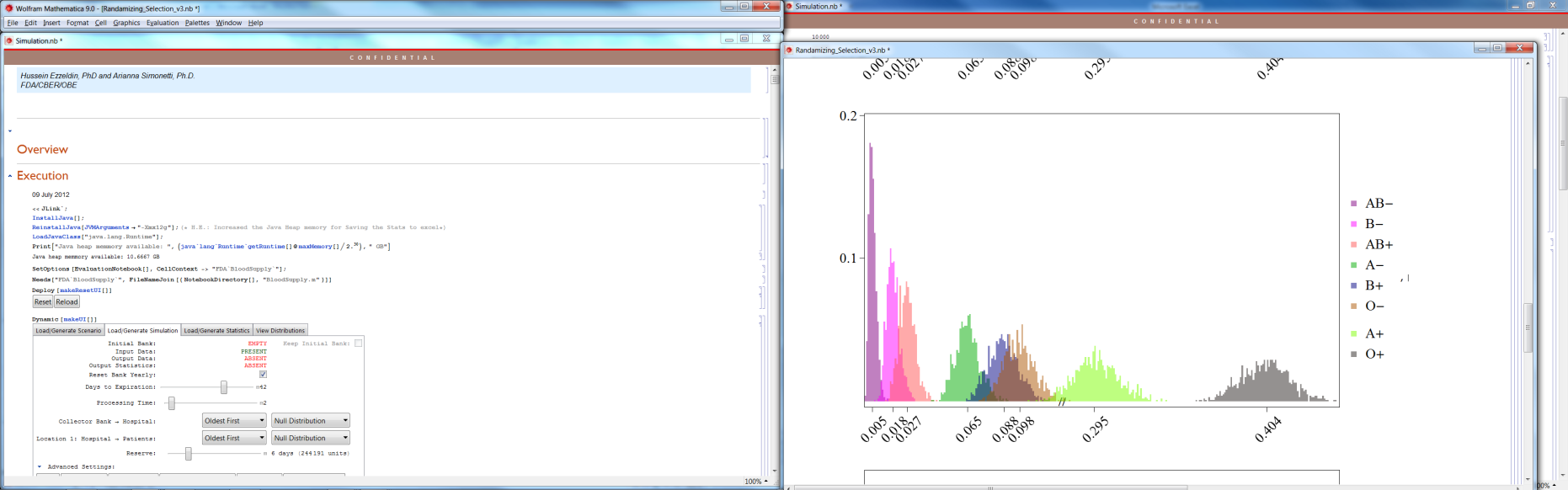 S2 Fig. Multinomial-Dirichlet distribution with shape parameters 